AB 2
Schreibe als jüngerer Sohn einen Brief an deinen Bruder.

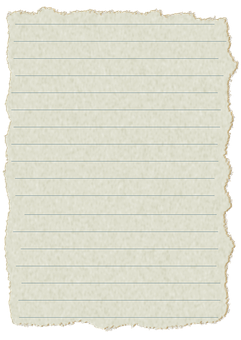        Mein Bruder,
